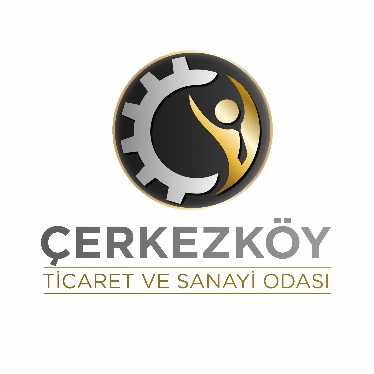 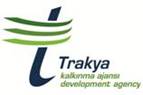 TRAKYA KALKINMA AJANSIDIŞ TİCARET OKULU EĞİTİM PROGRAMIDIŞ TİCARET OKULU  EĞİTİM PROGRAMIDIŞ TİCARET OKULU  EĞİTİM PROGRAMIDIŞ TİCARET OKULU  EĞİTİM PROGRAMIDIŞ TİCARET OKULU  EĞİTİM PROGRAMII. HaftaProgram AkışıKonuSorumlu28 Aralık Çarşamba09:30 – 11:00Uluslararası pazar araştırma yöntemleriYaman Koç28 Aralık Çarşamba11:00 – 11:15AraYaman Koç28 Aralık Çarşamba11:15 – 13:00Uluslararası ticari bilgi kaynaklarıYaman Koç28 Aralık Çarşamba13:00 – 14:15Öğle Arası28 Aralık Çarşamba14:15 – 15:45Ticari İstihbarat KanallarıYaman Koç28 Aralık Çarşamba15:45 – 16:00AraYaman Koç28 Aralık Çarşamba16:00 – 17:30Rekabet İstihbaratı Yaman Koç30 Aralık Cuma09:30 – 11:00Lojistik ve Tedarik Zinciri YönetimiProf. Dr. Murat Erdal30 Aralık Cuma11:00 – 11:15AraProf. Dr. Murat Erdal30 Aralık Cuma11:15 – 13:00Lojistik ve Tedarik Zinciri YönetimiProf. Dr. Murat Erdal30 Aralık Cuma13:00 – 14:15Öğle Arası30 Aralık Cuma14:15 – 15:45Lojistik ve Tedarik Zinciri YönetimiProf. Dr. Murat Erdal30 Aralık Cuma15:45 – 16:00AraProf. Dr. Murat Erdal30 Aralık Cuma16:00 – 17:30Lojistik ve Tedarik Zinciri YönetimiProf. Dr. Murat ErdalII. HaftaProgram AkışıKonu3 Ocak Salı09:30 – 11:00Pazarlama ve İnternetHüseyin Esen3 Ocak Salı11:00 – 11:15AraHüseyin Esen3 Ocak Salı11:15 – 13:00Pazar, Müşteri ve Rakip Analizinde İnternetin KullanımıHüseyin Esen3 Ocak Salı13:00 – 14:15Öğle Arası3 Ocak Salı14:15 – 15:45E-pazaryerleriHüseyin Esen3 Ocak Salı15:45 – 16:00AraHüseyin Esen3 Ocak Salı16:00 –  17:30İnternette Pazarlama Araçları (web sitesi, katalog vs)Hüseyin Esen5 Ocak Perşembe09:30 – 11:00Teknik ve Operasyonel İstihbarat KullanımıYaman Koç5 Ocak Perşembe11:00 – 11:15AraYaman Koç5 Ocak Perşembe11:15 – 13:00İstatistiksel Verilerin YorumlanmasıYaman Koç5 Ocak Perşembe13:00 – 14:15Öğle Arası5 Ocak Perşembe14:15 – 15:45Müşteri Bulma Teknikleri ve Veri tabanlarıYaman Koç5 Ocak Perşembe15:45 – 16:00AraYaman Koç5 Ocak Perşembe16:00 – 17:30Rakip AnaliziYaman KoçIII. HaftaProgram AkışıKonu10 Ocak Salı09:30 – 11:00İhracat MevzuatıCaner Sevimli10 Ocak Salı11:00 – 11:15AraCaner Sevimli10 Ocak Salı11:15 – 13:00İhracat MevzuatıCaner Sevimli10 Ocak Salı13:00 – 14:15Öğle Arası10 Ocak Salı14:15 – 15:45İthalat MevzuatıCaner Sevimli10 Ocak Salı15:45 – 16:00AraCaner Sevimli10 Ocak Salı16:00 – 17:30Gümrük İşlemleriCaner Sevimli12 Ocak Perşembe09:30 – 11:00Dâhilde ve Hariçte İşleme RejimiCaner Sevimli12 Ocak Perşembe11:00 – 11:15AraCaner Sevimli12 Ocak Perşembe11:15 – 13:00Transit RejimiCaner Sevimli12 Ocak Perşembe13:00 – 14:15Öğle Arası12 Ocak Perşembe14:15 – 15:45Antrepo RejimiCaner Sevimli12 Ocak Perşembe15:45 – 16:00AraCaner Sevimli12 Ocak Perşembe16:00 – 17:30Serbest Bölgeler MevzuatıCaner SevimliIV. HaftaProgram AkışıKonu17 Ocak Salı09:30 – 11:00Ödeme ŞekilleriCengiz Özcan17 Ocak Salı11:00 – 11:15AraCengiz Özcan17 Ocak Salı11:15 – 13:00Teslim ŞekilleriCengiz Özcan17 Ocak Salı13:00 – 14:15Öğle Arası17 Ocak Salı14:15 – 15:45INCOTERMSCengiz Özcan17 Ocak Salı15:45 – 16:00AraCengiz Özcan17 Ocak Salı16:00 – 17:30Risk AnalizleriCengiz Özcan19 Ocak Perşembe09:30 – 11:00Kambiyo ve Bankacılık İşlemleriCengiz Özcan19 Ocak Perşembe11:00 – 11:15AraCengiz Özcan19 Ocak Perşembe11:15 – 13:00Akreditif çeşitleriCengiz Özcan19 Ocak Perşembe13:00 – 14:15Öğle Arası19 Ocak Perşembe14:15 – 15:45Akreditif UygulamalarıCengiz Özcan19 Ocak Perşembe15:45 – 16:00AraCengiz Özcan19 Ocak Perşembe16:00 – 17:30Dış ticaretin finansmanı, alternatif finansman teknikleri (forfaiting)Cengiz ÖzcanV. HaftaProgram AkışıKonu24 Ocak Salı09:30 – 11:00İhracatta Krediler ve finansman araçlarıEXIMBANK24 Ocak Salı11:00 – 11:15AraEXIMBANK24 Ocak Salı11:15 – 13:00İhracatta Krediler ve finansman araçlarıEXIMBANK24 Ocak Salı13:00 – 14:15Öğle Arası24 Ocak Salı14:15 – 15:45İhracatta Devlet Yardımları – Ekonomi BakanlığıEkonomi Bakanlığı24 Ocak Salı15:45 – 16:00Ara24 Ocak Salı16:00 – 17:30İhracatta Devlet Yardımları - KOSGEB DestekleriKOSGEB26 Ocak Perşembe09:30 – 11:00Proje ÇalıştayıTrakya Kalkınma Ajansı Uzmanları26 Ocak Perşembe11:00 – 11:15AraTrakya Kalkınma Ajansı Uzmanları26 Ocak Perşembe11:15 – 13:00Proje ÇalıştayıTrakya Kalkınma Ajansı Uzmanları26 Ocak Perşembe13:00 – 14:15Öğle Arası26 Ocak Perşembe14:15 – 15:45Proje ÇalıştayıTrakya Kalkınma Ajansı Uzmanları26 Ocak Perşembe15:45 – 16:00AraTrakya Kalkınma Ajansı Uzmanları26 Ocak Perşembe16:00 – 17:00Proje ÇalıştayıTrakya Kalkınma Ajansı Uzmanları26 Ocak Perşembe17:00 – 20:00Sertifika TöreniTrakya Kalkınma Ajansı Uzmanları